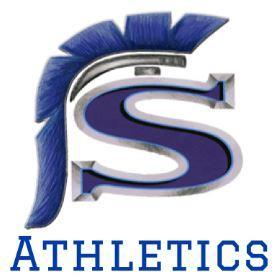 2022 Team Donation$250With your donation your athlete will also receive an exclusive team backpack with a personalized name tag.The success of XC depends largely on donations. We appreciate your support!Budget (Current)Budget (Current)Cost (Projected)Cost (Projected)Car Wash Fundraiser$2,715 Race Fees$3,600 Blast Fundraiser$18,300 Buses$4,500 Fourth of July Fundraiser$1,850 Coaches’ Stipends (7 Coaches)$10,000 Uniform Payment$5,600 Timing Fees$1,600 Athlete DonationEquipment$3,000 Weight Room Donation$500 California Interscholastic Federation (CIF) Fee$500 Banquet$1,000 Awards$3,000 Incentives for Athletes$2,500 Booster Club Fee$100 Big Bear Running Camp Deposit$4,500 Sweatshirts and Backpacks ($81 per athlete)$6,500 Ice, Water, Gatorade, Slurpees      $2,500 Total Budget:$28,465 Total Projected Cost:$42,800 Athlete Name:Parent Name:Method of PaymentCheck (Saugus XC Booster Club)     Cash         Venmo